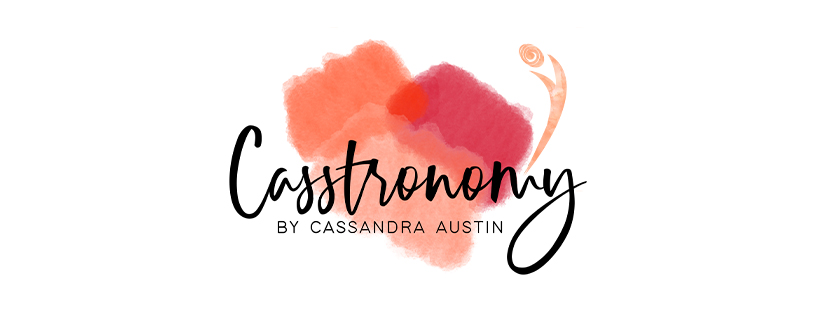 METABOLISM BOOSTING FOODS I LIKE LIST (Please tick the box to the left of the foods you like)PLEASE BUY ORGANIC OR GROW YOUR OWN WITHOUT SPRAYS IF YOU CAN AFFORD IT IT HAS BEEN PROVEN PESTICIDES FOUND IN FOOD HAVE NEGATIVE EFFECTS ON YOUR METABOLISM Top of FormBottom of Form*  	Convenience Foodsg 	May contain Gluten (please check the label)d	May contain Dairy (please check the label)SANDWICH, WRAPS AND ROLLSSANDWICH, WRAPS AND ROLLSSANDWICH, WRAPS AND ROLLSSANDWICH, WRAPS AND ROLLSSANDWICH, WRAPS AND ROLLSSANDWICH, WRAPS AND ROLLSMega grain (fresh not supermarket as they contain no preservatives) *gMega grain (fresh not supermarket as they contain no preservatives) *gMega grain (fresh not supermarket as they contain no preservatives) *gMega grain (fresh not supermarket as they contain no preservatives) *gMega grain (fresh not supermarket as they contain no preservatives) *gLow salt, high fibre wraps*gRice paperPumpernickle Dark Rye Bread*gWholegrain or quinoa rice cakes*		HERBS		HERBS		HERBS		HERBS		HERBS		HERBSCorianderVietnamese mintLemongrassKaffir Lime LeavesFlat Leaf ParsleyBasilDillChivesThymeRosemaryOreganoMintBergamontBrahmiCat timeBurdockChickweedElecampaneYellow dockBurdockHeartseaseVerbenaHorsetailsorrelHerb RobertpurslaneRed cloverLiquorice tansySweet basilVervainWitchhazelSageHorse HoundMallowsSouthernwoodLadies smockMulleinyerbamateShisoShallotsSPICESSPICESSPICESSPICESSPICESSPICESStar AniseCurry powderCinnamonCumin seedsFive spiceFenugreek seedsSaffronTandoori pasteVanilla BeanCayenne PepperBlack pepperOILSOILSOILSOILSOILSOILSAvocado oil*Olive oil *Sesame oil*Macadamia nut oil*Flaxseed oil*Mustard oil*Peanut oil*Pumpkin seed oil*Coconut oil*VINEGARSVINEGARSVINEGARSVINEGARSVINEGARSVINEGARSBalsamic vinegar*White Wine Vinegar*Cider Vinegar*Red Wine Vinegar*Rice Wine Vinegar*OTHER NATURAL FLAVOURINGSOTHER NATURAL FLAVOURINGSOTHER NATURAL FLAVOURINGSOTHER NATURAL FLAVOURINGSOTHER NATURAL FLAVOURINGSOTHER NATURAL FLAVOURINGSGingerTurmericGarlicGalangalChiliNatural Chicken stock*Natural fish stock*Natural Vegetable stock*Natural Lamb stock*Natural beef stock*Natural seafood stock*Dashi stock*Tomato Paste*ginsengCayenne pepperCONDIMENTS, SPREADS AND DIPS - deli items are often fresher & cheaperCONDIMENTS, SPREADS AND DIPS - deli items are often fresher & cheaperCONDIMENTS, SPREADS AND DIPS - deli items are often fresher & cheaperCONDIMENTS, SPREADS AND DIPS - deli items are often fresher & cheaperCONDIMENTS, SPREADS AND DIPS - deli items are often fresher & cheaperCONDIMENTS, SPREADS AND DIPS - deli items are often fresher & cheaperDijon Mustard*gHot English Mustard*Grain Mustard*gOlive tapenade*Chermoula*Salsa Verde*Pesto* (basil and pinenut, watercress and macadamia, flat leaf parsley and almond)Hummus*Beetroot Dip*dLabna (yoghurt cheese) *dTaramasalata*dTzatziki*dPickles*Horseradish*Avocado spread*White bean puree*Tahini paste*Manuka Honey*Peanut butter*Nut butters*Vegemite*gFish sauce*Wasabi*FISH/SEAFOODFISH/SEAFOODFISH/SEAFOODFISH/SEAFOODFISH/SEAFOODFISH/SEAFOODFish (please specify any dislikes)Fish (please specify any dislikes)Fish (please specify any dislikes)Fish (please specify any dislikes)Fish (please specify any dislikes)Cooked Lobster*OystersCooked Prawns*Green Mussels Black MusselsCooked Bugs*OctopusCrabs CookedSquidCOLD MEATSCOLD MEATSCOLD MEATSCOLD MEATSCOLD MEATSCOLD MEATSSardines**Cooked Skinless Turkey Leg Ham*gCooked skinless Chicken*Rare Roast Beef*Corned Silverside*Smoked Salmon*Tinned Trout in spring water*Tinned Tuna in spring water*Tinned Salmon in spring water*SALAD GREENSSALAD GREENSSALAD GREENSSALAD GREENSSALAD GREENSSALAD GREENSRocketAlfalfa sproutsBean sproutsBaby spinach leavesMesculin mixCos lettuceButter lettuceIceberg lettuceChinese CabbageWitlofRadicchioEndiveRed CabbagePurslaneWatercressAlfalfa SproutsMustard GreensBEANS / LEGUMES AND PULSESBEANS / LEGUMES AND PULSESBEANS / LEGUMES AND PULSESBEANS / LEGUMES AND PULSESBEANS / LEGUMES AND PULSESBEANS / LEGUMES AND PULSES*Tinned Cooked ChickpeasTinned Cooked Cannellini beans*Tinned Cooked 3 bean mix *Tinned Cooked borlotti beansCooked butter beans*Tinned Cooked Black eyed beans*Tinned Cooked Puy lentilsRed lentilsSplit peasGRAINSGRAINSGRAINSGRAINSGRAINSGRAINSWheatgerm gQuinoaBrown riceFreekahPearl Barley gOats gBuckwheatRye gCornmeal (polenta)Red RiceBlack RiceSEEDSSEEDSSEEDSSEEDSSEEDSSEEDSSunflower*Sesame*Chai*Pumpkin*Mustard* Sacha inchi*SHELLED NUTSSHELLED NUTSSHELLED NUTSSHELLED NUTSSHELLED NUTSSHELLED NUTSMacadamia*Almond*Brazil Hazelnuts*Peanuts*Pecan Pinenuts*Cashews*Walnuts*Pistachio nuts*FLOWERSFLOWERSFLOWERSFLOWERSFLOWERSFLOWERSNasturtiumDandelion inc rootCarnationVioletHibiscusMarigoldCalendulaLavenderRosellaJohnny jump upsSNACKSSNACKSSNACKSSNACKSSNACKSSNACKSSmoked fish/ seafood*Trail mix*Biltong*Wasabi peas*Boiled eggs*OTHEROTHEROTHEROTHEROTHEROTHERLime zest in olive oilMandarin zest in olive oilLemon zest in olive oilCacao*Pure maple syrup*Rice malt syrup*Green olives*Black olives*Sundried tomatoes*Seaweed*Tofu*Popcorn*Pitted Dates*Raw Cacao powder*Dried Cranberries*Coconut all forms*Miso paste*Red curry paste*Green curry paste*Tom yum paste*Laksa paste*Capers*Caper berries*Polka gorski*Cornichons*Caviar and fish roe*Liquorice*Dark chocolate*dSea salt Black pepperSoy Sauce*g*Hoisin sauceTeriyaki sauce *Neapolitana sauce (homemade with limited added sugars)Neapolitana sauce (homemade with limited added sugars)Neapolitana sauce (homemade with limited added sugars)wheatgerm*gPassatta*Passatta*Passatta*Camucamu powder*BrothsClear soupsWhite tomato consomméALTERNATE MILKALTERNATE MILKALTERNATE MILKALTERNATE MILKALTERNATE MILKALTERNATE MILKAlmond milk*Coconut milk*Soy milk”made from whole beans” *Oat milkMacadamia milkDAIRYDAIRYDAIRYDAIRYDAIRYDAIRYYoghurt*dLabna*dRicotta*dCottage Cheese*dFetta cheese*dParmesan Cheese*dHaloumi cheese*dKeffir*Butter*dFRUITFRUITFRUITFRUITFRUITFRUITTomatoGreen ApplesRed ApplesPineapplePassionfruitLongansLemonsLimesLemonade YuzuSapoteDurianCustard AppleTamarillosJackfruitPersimmonsFejoaKiwi FruitDragon fruitAsian appleOrangesRhubarbNectarinesWatermelonPeachesLycheesMangoesStar fruitPomelloStrawberriesRaspberriesPomegranatesMangosteenWild BlueberriesBananasGrapefruitNashi pearsGrapes (red and white)BlackberriesRedcurrantsRockmelonHoneydew melonApricotPawpawGuavaPink grapefruitFigsCherriesCumquatBlood OrangeMandarinBlood plumMulberryDamson plumChinese RhubarbKakadu PlumsGuavaChokeberriesGoji berriesCamu camu berriescupuacuBlackcurrantsGuavaAvocadoVEGETABLESVEGETABLESVEGETABLESVEGETABLESVEGETABLESVEGETABLESCarrotCeleryLeekPotatoSweet potatoAvocadoCabbagePumpkinSweet potatoCeleriacBeetrootCapsicumTomatoCucumber “particularly skin”Globe artichokesAsparagusCornKaleSwiss chardRed cabbageBroccoliBroad beansSweet peasSugar snap peasGarden peasGreen beansSquashSpaghetti melonZucchiniBok choyChoy sumDaikin radishRed radishPak choyBrussel sprouts BroccoliniEggplantParsnipSwedeTurnipMorning gloryBitter melonKaleSilverbeetSpinachTatsoiFennelYamMushroomsBean shootsCauliflowerChokoesMarrowOnionAlgaeCollardsCONVENIENCE PRODUCTSCONVENIENCE PRODUCTSCONVENIENCE PRODUCTSCONVENIENCE PRODUCTSCONVENIENCE PRODUCTSCONVENIENCE PRODUCTSTinned bamboo shotsTinned artichokes in brineTinned cornTinned peaches in natural syrupTinned heart of palmFrozen green peasDried fruitsFrozen soy beansFrozen spinachFrozen berriesFrozen corn kernelsFAST FOODSFAST FOODSFAST FOODSFAST FOODSFAST FOODSFAST FOODSGuzman GomezSushi and miso broth*dBBQ Chicken *Lamb or chicken satay*Donor Kebabs*gdBBQ Duck *BEVERAGESBEVERAGESBEVERAGESBEVERAGESBEVERAGESBEVERAGESGreen TeaOther herbal teas read the label to check for additivesRed wineFiltered waterMineral waterSoda waterRed wine “in moderation”Lemon & warm water ChlorophyllChlorellaKombuchiFreshly brewed or cold brew coffeeSpirulinaGreen Coffee beansOFFALOFFALOFFALOFFALOFFALOFFALLiverPOULTRY & MEATSPOULTRY & MEATSPOULTRY & MEATSPOULTRY & MEATSPOULTRY & MEATSPOULTRY & MEATSChickenLean PorkDuckFERMENTED FOODS & BEVERAGESFERMENTED FOODS & BEVERAGESFERMENTED FOODS & BEVERAGESFERMENTED FOODS & BEVERAGESFERMENTED FOODS & BEVERAGESFERMENTED FOODS & BEVERAGESBuy from a market where they have been made authentically. Process and live culture is important for the qualityBuy from a market where they have been made authentically. Process and live culture is important for the qualityBuy from a market where they have been made authentically. Process and live culture is important for the qualityBuy from a market where they have been made authentically. Process and live culture is important for the qualityBuy from a market where they have been made authentically. Process and live culture is important for the qualityBuy from a market where they have been made authentically. Process and live culture is important for the qualityKimCheeKefirSauerkrautFermented VegetablesBeet KvasLassiTO GROW choose what suits your regionTO GROW choose what suits your regionTO GROW choose what suits your regionTO GROW choose what suits your regionTO GROW choose what suits your regionTO GROW choose what suits your regionAloe Vera